О признании утратившими силу решений Совета депутатов Никольского сельсовета Сорочинского района Оренбургской областиНа основании статей 12 и 132 Конституции Российской Федерации, Федерального Закона от 06.10.2003 № 131-ФЗ «Об общих принципах организации местного самоуправления в Российской Федерации», Закона Оренбургской области от 15 декабря  N 2824/781-V-ОЗ «Об объединении муниципальных образований Сорочинского района Оренбургской области с городским округом город Сорочинск», руководствуясь статьей 27 Устава муниципального образования Сорочинский городской округ Оренбургской области, Сорочинский городской Совет РЕШИЛ: 1. Признать утратившими силу решения Совета депутатов Никольского сельсовета Сорочинского района Оренбургской области согласно приложению.2. Установить, что настоящее решение вступает в силу после его официального опубликования и распространяется на правоотношения, возникшие с 01.06.2015 года.3.  Контроль за исполнением настоящего решения возложить на постоянную депутатскую комиссию по правовым вопросам и территориальному общественному самоуправлению.Председатель Сорочинского городского Совета                                                                         В.М. Лардугин Глава муниципального образованияСорочинский городской округ                                                                          Т.П. МелентьеваПриложение к решению Сорочинского городского Советаот «30» августа 2016 года № 161Переченьрешений Совета депутатов Никольского сельсовета Сорочинского района Оренбургской области, подлежащих признанию утратившими силуРешение Совета депутатов Никольского сельсовета Сорочинского района от 15.12.2005 № 9 «О принятии Устава муниципального образования Никольский сельсовет Сорочинского района Оренбургской области»;Решение Совета депутатов Никольского сельсовета Сорочинского района от 26.06.2006	№ 29 «О внесении изменений и дополнений в Устав муниципального образования Никольский сельсовет Сорочинского района Оренбургской области»;Решение Совета депутатов Никольского сельсовета Сорочинского района от 24.05.2007	№ 84	 «О внесении изменений и дополнений в Устав муниципального образования Никольский сельсовет Сорочинского района Оренбургской области»;Решение Совета депутатов Никольского сельсовета Сорочинского района от 06.05.2008	№ 110 «О внесении изменений и дополнений в Устав муниципального образования Никольский сельсовет Сорочинского района Оренбургской области»;Решение Совета депутатов Никольского сельсовета Сорочинского района от 15.12.2005 № 14/1 «О передаче полномочий муниципального образования Никольский сельсовет Сорочинского района Оренбургской области»;Решение Совета депутатов Никольского сельсовета Сорочинского района от 28.02.2006 № 19 «Об утверждении Положения об администрации Никольского сельсовета Сорочинского района Оренбургской области»;Решение Совета депутатов Никольского сельсовета Сорочинского района от 28.02.2006 № 20 «Об утверждении Структуры органов местного самоуправления муниципального образования Никольский сельсовет»;Решение Совета депутатов Никольского сельсовета Сорочинского района от 28.09.2006 № 34 «О передаче осуществления части полномочий»;Решение Совета депутатов Никольского сельсовета Сорочинского района от 03.11.2006 № 36	 «О земельном налоге»; Решение Совета депутатов Никольского сельсовета Сорочинского района от 14.04.2007 № 50 «О внесении изменений в Положение о земельном налоге»; Решение Совета депутатов Никольского сельсовета Сорочинского района от 24.05.2007 № 85	 «О внесении дополнений в решение Совета депутатов муниципального образования Никольский сельсовет Сорочинского района Оренбургской области № 36 от 03.11.2006 года «О земельном налоге»; Решение Совета депутатов Никольского сельсовета Сорочинского района от 19.07.2007 № 87 «О внесении изменений и дополнений в Положение «О земельном налоге», утвержденное решением Совета депутатов муниципального образования Никольский сельсовет Сорочинского района Оренбургской области № 36 от 03.11.2006 года»; Решение Совета депутатов Никольского сельсовета Сорочинского района от 20.11.2007 № 91	 «О внесении изменений в решение Совета депутатов муниципального образования Никольский сельсовет Сорочинского района Оренбургской области № 36 от 03.11.2006 года «О земельном налоге»; Решение Совета депутатов Никольского сельсовета Сорочинского района от 03.11.2006 № 37 «Об установлении налога на имущество физических лиц на территории муниципального образования Никольский сельсовет Сорочинского района Оренбургской области»; Решение Совета депутатов Никольского сельсовета Сорочинского района от 28.12.2006 № 39 «Об установлении учетной нормы площади жилого помещения и нормы предоставления площади жилого помещения по договору социального найма на территории муниципального образования Никольский сельсовет Сорочинского района Оренбургской области»; Решение Совета депутатов Никольского сельсовета Сорочинского района от 14.04.2007 № 51 «Об утверждении Положения о муниципальных правовых актах муниципального образования Никольский сельсовет Сорочинского района Оренбургской области»; Решение Совета депутатов Никольского сельсовета Сорочинского района от 14.04.2007 № 53 «Об утверждении Положения о публичных слушаниях на территории муниципального образования Никольский сельсовет Сорочинского района Оренбургской области»; Решение Совета депутатов Никольского сельсовета Сорочинского района от 14.04.2007 № 54 «Об утверждении Положения «О порядке использования правомочий собственника в отношении имущества, являющегося муниципальной собственностью муниципального образования Никольский сельсовет»; Решение Совета депутатов Никольского сельсовета Сорочинского района от 14.04.2007 № 55 «Об утверждении Положения «О приватизации муниципального имущества муниципального образования Никольский сельсовет»; Решение Совета депутатов Никольского сельсовета Сорочинского района от 14.04.2007 № 56 «Об утверждении Положения о правилах закупки товаров, работ и услуг для муниципальных нужд муниципального образования Никольский сельсовет»; Решение Совета депутатов  Никольского сельсовета Сорочинского района от 14.04.2007 № 57 «Об утверждении Положения «О порядке реализации правотворческой инициативы граждан на территории муниципального образования Никольский сельсовет»; Решение Совета депутатов Никольского сельсовета Сорочинского района от 14.04.2007 № 58 «Об утверждении Положения «О порядке организации и проведения собраний граждан, конференций граждан (собраний делегатов) на территории муниципального образования Никольский сельсовет Сорочинского района Оренбургской области»; Решение Совета депутатов Никольского сельсовета Сорочинского района от 14.04.2007 № 59 «Об утверждении Положения о содержании и строительстве автомобильных дорог общего пользования, мостов и иных транспортных инженерных сооружений на территории муниципального образования Никольский сельсовет»; Решение Совета депутатов Никольского сельсовета Сорочинского района от 14.04.2007 № 60 «Об утверждении Положения об учете и ведении реестра муниципального имущества муниципального образования Никольский сельсовет»; Решение Совета депутатов Никольского сельсовета Сорочинского района от 14.04.2007 № 61 «Об утверждении Положения о порядке предоставления в аренду имущества находящегося в муниципальной собственности муниципального образования Никольский сельсовет»; Решение Совета депутатов Никольского сельсовета Сорочинского района от 06.05.2008 № 114 «О внесении изменений и дополнений в решение Совета депутатов муниципального образования Никольский сельсовет Сорочинского района Оренбургской области № 61 от 14.04.2007 года «Об утверждении Положения о порядке предоставления в аренду имущества, находящегося в муниципальной собственности муниципального образования Никольский сельсовет»; Решение Совета депутатов Никольского сельсовета Сорочинского района от 16.07.2008 № 119 «О внесении изменений и дополнений в решение Совета депутатов муниципального образования Никольский сельсовет № 61 от 14.04.2007 года «Об утверждении Положения о порядке предоставления в аренду имущества находящегося в муниципальной собственности муниципального образования Никольский сельсовет»; Решение Совета депутатов Никольского сельсовета Сорочинского района от 14.04.2007 № 62 «Об утверждении Положения о сохранении, использовании, популяризации объектов культурного наследия (памятников истории и культуры), находящихся в собственности муниципального образования Никольский сельсовет, охране объектов культурного наследия (памятников истории и культуры) местного (муниципального) значения»; Решение Совета депутатов Никольского сельсовета Сорочинского района от 14.04.2007 № 63	 «Об утверждении Положения «О порядке назначения и проведения опроса граждан на территории муниципального образования Никольский сельсовет Сорочинского района Оренбургской области»; Решение Совета депутатов Никольского сельсовета Сорочинского района от 14.04.2007 № 64 «Об утверждении Положения об организации на территории муниципального образования Никольский сельсовет ритуальных услуг и содержания мест захоронения»; Решение Совета депутатов Никольского сельсовета Сорочинского района от 14.04.2007 № 65 «Об утверждении Положения о порядке предоставления материальной помощи гражданам, находящимся в трудной жизненной ситуации, проживающим на территории муниципального образования Никольский сельсовет»; Решение Совета депутатов Никольского сельсовета Сорочинского района от 14.04.2007 № 66 «Об утверждении Положения об организации освещения улиц и установки указателей с названиями улиц и номеров домов на территории муниципального образования Никольский сельсовет»; Решение Совета депутатов Никольского сельсовета Сорочинского района от 14.04.2007 № 67 «Об утверждении Положения об организации сбора и вывоза бытовых отходов и мусора на территории муниципального образования Никольский сельсовет»; Решение Совета депутатов Никольского сельсовета Сорочинского района от 14.04.2007 № 68 «Об организации благоустройства и озеленения территории муниципального образования Никольский сельсовет»; Решение Совета депутатов Никольского сельсовета Сорочинского района от 14.04.2007 № 69 «О создании условий для массового отдыха жителей муниципального образования Никольский сельсовет и организации обустройства мест массового отдыха населения»; Решение Совета депутатов Никольского сельсовета Сорочинского района от 14.04.2007 № 70 «О создании условий для организации досуга и обеспечения жителей муниципального образования Никольский сельсовет услугами сельских Домов культуры»; Решение Совета депутатов Никольского сельсовета Сорочинского района от 14.04.2007 № 71 «О создании условий для развития местного традиционного народного художественного творчества, участие в сохранении, возрождении и развитии народных художественных промыслов на территории муниципального образования Никольский сельсовет»; Решение Совета депутатов Никольского сельсовета Сорочинского района от 14.04.2007 № 72 «Об организации библиотечного обслуживания населения, комплектования библиотечных фондов библиотеки на территории муниципального образования Никольский сельсовет»; Решение Совета депутатов Никольского сельсовета Сорочинского района от 14.04.2007 № 73 «Об обеспечении условий для развития физической культуры и массового спорта, организация проведения официальных физкультурно-оздоровительных и спортивных мероприятий на территории муниципального образования Никольский сельсовет»; Решение Совета депутатов Никольского сельсовета Сорочинского района от 14.04.2007 № 74 «Об организации и осуществлении мероприятий по работе с детьми и молодежью на территории муниципального образования Никольский сельсовет»; Решение Совета депутатов Никольского сельсовета Сорочинского района от 14.04.2007 № 75 «Об утверждении Положения об организации и осуществлении мероприятий по мобилизационной подготовке муниципальных предприятий и учреждений, находящихся на территории муниципального образования Никольский сельсовет»№; Решение Совета депутатов Никольского сельсовета Сорочинского района от 14.04.2007 № 76 «Об утверждении Положения об организации на территории муниципального образования Никольский сельсовет электро-, тепло-, газо-водоснабжения населения, водоотведения, снабжения населения топливом»; Решение Совета депутатов Никольского сельсовета Сорочинского района от 14.04.2007 № 77 «Об утверждении Положения о создании условий для обеспечения жителей муниципального образования Никольский сельсовет услугами связи»; Решение Совета депутатов Никольского сельсовета Сорочинского района от 14.04.2007 № 78 «Об утверждении Положения о создании условий для обеспечения жителей муниципального образования Никольский сельсовет услугами общественного питания, торгового и бытового обслуживания»; Решение Совета депутатов Никольского сельсовета Сорочинского района от 14.04.2007 № 79 «Об утверждении Положения об обеспечении первичных мер пожарной безопасности на территории муниципального образования Никольский сельсовет»; Решение Совета депутатов Никольского сельсовета Сорочинского района от 14.04.2007 № 80 «Об утверждении Положения об осуществлении мероприятий по обеспечению безопасности людей на водных объектах, охране их жизни и здоровья»; Решение Совета депутатов Никольского сельсовета Сорочинского района от 14.04.2007 № 81 «Об утверждении Положения о создании условий для развития малых форм хозяйствования в АПК на территории муниципального образования Никольский сельсовет»; Решение Совета депутатов Никольского сельсовета Сорочинского района от 14.04.2007 № 82 «Об утверждении Положения об организации территориального общественного самоуправления на территории муниципального образования Никольский сельсовет»; Решение Совета депутатов Никольского сельсовета Сорочинского района от 24.05.2007 № 86 «Об утверждении Порядка сбора от физических лиц наличных денежных средств, внесенных в уплату налога на имущество физических лиц и земельного налога на территории муниципального образования Никольский сельсовет Сорочинского района»; Решение Совета депутатов Никольского сельсовета Сорочинского района от 20.11.2007 № 92 «О порядке принятия решения о признании безнадежными к взысканию и списания недоимки и задолженности по пеням и штрафам по местным налогам и сборам, в том числе по суммам налоговых санкций за нарушение законодательства Российской Федерации о налогах и сборах, которые до введения в действие Налогового кодекса Российской Федерации взимались в бесспорном порядке и по которым решение налогового органа вынесено до 1 января .»; Решение Совета депутатов Никольского сельсовета Сорочинского района от 20.11.2007 № 93 «О принятии Положения о порядке ознакомления граждан с нормативными правовыми актами органов местного самоуправления в муниципальном образовании Никольский сельсовет Сорочинского района Оренбургской области (об обнародовании нормативных правовых актов)»; Решение Совета депутатов Никольского сельсовета Сорочинского района от 27.12.2007 № 97 «О предоставлении информации об ограничениях водопользования на водных объектах общего пользования, расположенных на территории муниципального образовании»; Решение Совета депутатов Никольского сельсовета Сорочинского района от 27.12.2007 № 100 «О договоре аренды лесного участка, находящегося в муниципальной собственности»; Решение Совета депутатов Никольского сельсовета Сорочинского района от 27.12.2007 № 101 «О ставках платы за единицу объема лесных ресурсов и ставках платы за единицу площади лесного участка, находящегося в муниципальной собственности»; Решение Совета депутатов Никольского сельсовета Сорочинского района от 27.12.2007 № 102 «Об утверждении тарифов на услуги водоснабжения, отпускаемые потребителям муниципального образования Никольский сельсовет Сорочинского района»; Решение Совета депутатов Никольского сельсовета Сорочинского района от 06.05.2008 № 112 «Об утверждении Положения о бюджетном процессе в муниципальном образовании Никольский сельсовет Сорочинского района Оренбургской области»; Решение Совета депутатов  Никольского сельсовета Сорочинского района от 06.05.2008 № 113 «Об управлении муниципальным долгом муниципального образования Никольский сельсовет Сорочинского района Оренбургской области»; Решение Совета депутатов  Никольского сельсовета Сорочинского района от 06.05.2008 № 115 «О порядке установления особого противопожарного режима на территории муниципального образования Никольский сельсовет Сорочинского района»; Решение Совета депутатов  Никольского сельсовета Сорочинского района от 06.05.2008 № 116 «Об утверждении Положения о порядке проведения противопожарной пропаганды на территории муниципального образования Никольский сельсовет Сорочинского района Оренбургской области»; Решение Совета депутатов  Никольского сельсовета Сорочинского района от 06.05.2008 № 117 «Об утверждении Положения о порядке создания подразделений добровольной пожарной охраны и регистрации добровольных пожарных на территории муниципального образования Никольский сельсовет Сорочинского района Оренбургской области»; Решение Совета депутатов  Никольского сельсовета Сорочинского района от 15.08.2008 № 127 «Об утверждении максимального размера корректирующего коэффициента, применяемого при расчете субсидий молодым семьям на приобретение жилья на территории муниципального образования Никольский сельсовет Сорочинского района»; Решение Совета депутатов  Никольского сельсовета Сорочинского района от 24.11.2008 № 130 «Об освобождении от уплаты налога на имущество физических лиц на территории муниципального образования Никольский сельсовет Сорочинского района Оренбургской области в 2009 году»; Решение Совета депутатов  Никольского сельсовета Сорочинского района от 30.12.2008 № 134 «О бюджете сельского поселения на 2009 год и на плановый период 2010 и 2011 годов»;Решение Совета депутатов Никольского сельсовета Сорочинского района от 20.09.2013 № 111 «Об утверждении Положения о Бюджетном процессе в муниципальном образовании Никольский сельсовет Сорочинского района Оренбургской области»; Решение Совета депутатов Никольского сельсовета Сорочинского района от 31.08.2010 № 216 «Об утверждении Положения «Об установлении пенсии за выслугу лет лицам, замещавшим муниципальные должности и должности муниципальной службы в муниципальном образовании Никольский сельсовет Сорочинского района Оренбургской области»; Решение Совета депутатов Никольского сельсовета Сорочинского района от 30.06.2010 № 206 «Об утверждении Положения «О приватизации муниципального имущества муниципального образования Никольский сельсовет Сорочинского района Оренбургской области»;Решение Совета депутатов Никольского сельсовета Сорочинского района от 30.06.2010 № 208 «О порядке формирования, ведения обязательного опубликования перечня муниципального имущества, подлежащего передаче во владение и (или) пользование субъектам малого и среднего предпринимательства и организациям, образующим инфраструктуру поддержки субъектов малого и среднего предпринимательства»;Решение Совета депутатов Никольского сельсовета Сорочинского района от 30.06.2010 № 209 «Об Утверждении Положения об участии в профилактике терроризма и экстремизма, а также минимизации и (или) ликвидации последствий проявления терроризма и экстремизма на территории муниципального образования Никольский сельсовет Сорочинского района Оренбургской области»;Решение Совета депутатов Никольского сельсовета Сорочинского района от 28.12.2009 № 186 «Об утверждении тарифов на услуги водоснабжения, отпускаемые потребителям муниципального образования Никольский сельсовет Сорочинского района»; Решение Совета депутатов Никольского сельсовета Сорочинского района от 06.11.2009 № 176 «Об утверждении Положения о создании условий для развития малого и среднего предпринимательства в муниципальном образовании Никольский сельсовет Сорочинского района Оренбургской области»;Решение Совета депутатов Никольского сельсовета Сорочинского района от 28.09.2009 № 171 «Об утверждении Положения о дорожной деятельности в отношении автомобильных дорог местного значения в границах населенных пунктов муниципального образования Никольский сельсовет Сорочинского района Оренбургской области»;Решение Совета депутатов Никольского сельсовета Сорочинского района от 28.09.2009 № 172 «Об утверждении Положения «Об обеспечении доступа к информации о деятельности органов местного самоуправления муниципального образования Никольский сельсовет Сорочинского района Оренбургской области»;Решение Совета депутатов Никольского сельсовета Сорочинского района от 28.09.2009 № 174 «Об утверждении Положения об организации в границах муниципального образования Никольский сельсовет Сорочинского района Оренбургской области электро-, тепло-, газо- и водоснабжения населения, водоотведения, снабжения населения топливом»;Решение Совета депутатов Никольского сельсовета Сорочинского района от 21.07.2009 № 157 «Об утверждении максимального размера корректирующего коэффициента, применяемого при расчете субсидий социальной выплаты молодым семьям на приобретение жилья на территории муниципального образования Никольский сельсовет Сорочинского района»;Решение Совета депутатов Никольского сельсовета Сорочинского района от 21.07.2009 № 159 «О земельном налоге»;Решение Совета депутатов Никольского сельсовета Сорочинского района от 21.07.2009 № 162 «Об обеспечении условий для развития физической культуры и массового спорта, организация проведения официальных физкультурно-оздоровительных и спортивных мероприятий на территории муниципального образования Никольский сельсовет»;Решение Совета депутатов Никольского сельсовета Сорочинского района от 21.07.2009 № 163 «Об утверждении Положения о бюджетном процессе в муниципальном образовании Никольский сельсовет Сорочинского района Оренбургской области»;Решение Совета депутатов Никольского сельсовета Сорочинского района от 27.03.2009 № 148 «Об утверждении Положения о порядке владения, пользования и распоряжения муниципальным имуществом муниципального образования Никольский сельсовет Сорочинского района Оренбургской области»;Решение Совета депутатов Никольского сельсовета Сорочинского района от 27.03.2009 № 149 «Об утверждении Положения о муниципальной казне муниципального образования Никольский сельсовет Сорочинского района Оренбургской области»;Решение Совета депутатов Никольского сельсовета Сорочинского района от 27.03.2009 № 150 «Об утверждении Положения о порядке проведения конкурса по отбору организаций, физических лиц, занимающихся оценочной деятельностью и привлекаемых для выполнения работ по рыночной оценке муниципального имущества муниципального образования Никольский сельсовет Сорочинского района Оренбургской области»; Решение Совета депутатов Никольского сельсовета Сорочинского района от 27.03.2009 № 152 «Об утверждении Положения об организации и осуществлении первичного воинского учета граждан на территории муниципального образования Никольский сельсовет Сорочинского района Оренбургской области»;Решение Совета депутатов Никольского сельсовета Сорочинского района от 27.03.2009 № 144 «Об утверждении тарифов на услуги водоснабжения, отпускаемые потребителям муниципального образования Никольский сельсовет Сорочинского района»; Решение Совета депутатов Никольского сельсовета Сорочинского района от 27.03.2009 № 151 «О порядке проведения антикоррупционной экспертизы правовых актов органов местного самоуправления муниципального образования Никольский сельсовет Сорочинского района Оренбургской области и их проектов».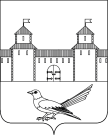 СОРОЧИНСКИЙ ГОРОДСКОЙ  СОВЕТМУНИЦИПАЛЬНОГО ОБРАЗОВАНИЯСОРОЧИНСКИЙ ГОРОДСКОЙ ОКРУГОРЕНБУРГСКОЙ ОБЛАСТИ(XVIII  СЕССИЯ ПЯТОГО СОЗЫВА)РЕШЕНИЕот «30» августа 2016 года № 161